к приказу Управления образования администрации Ермаковского района	от «____»                      2022г.               № ______________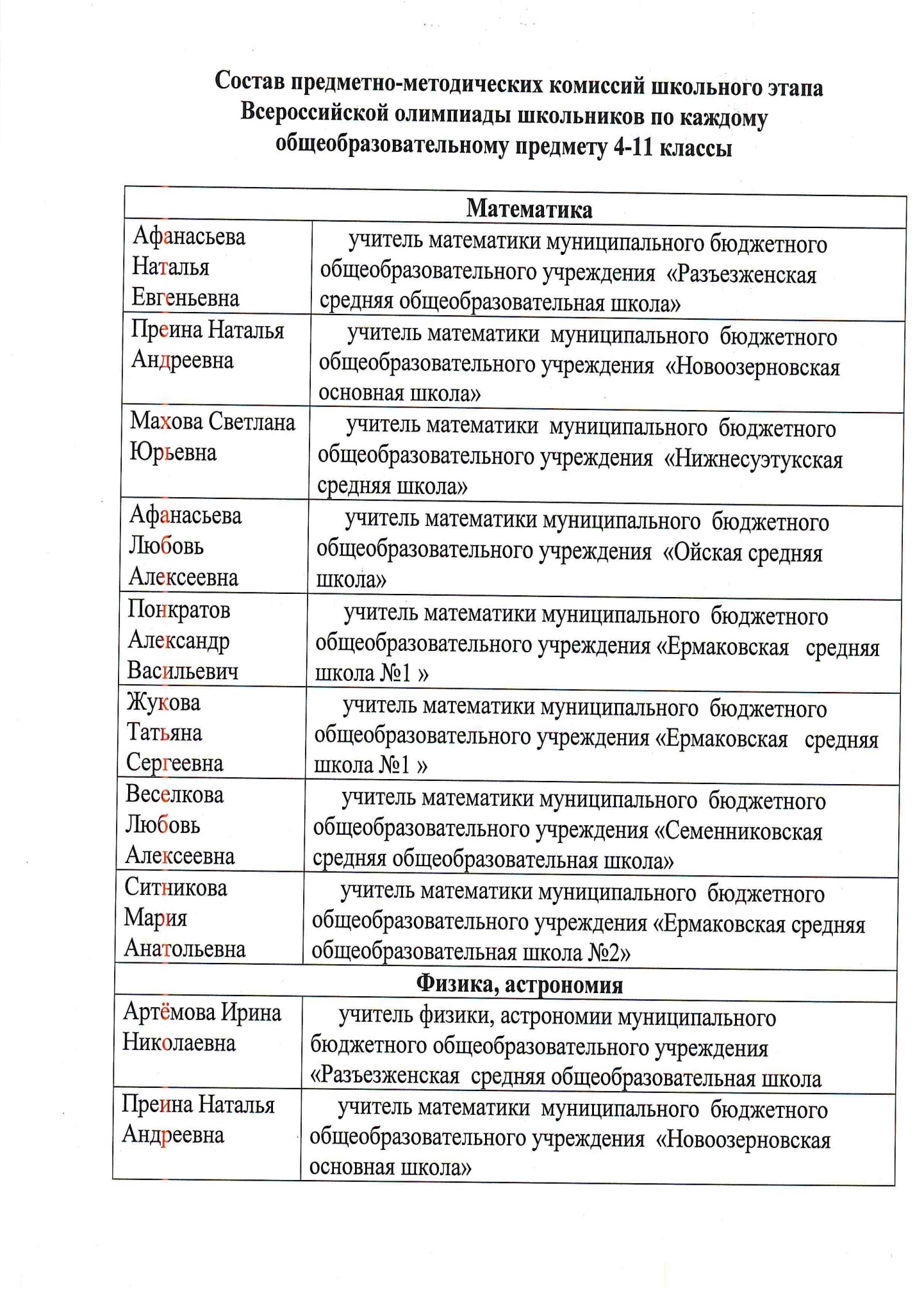 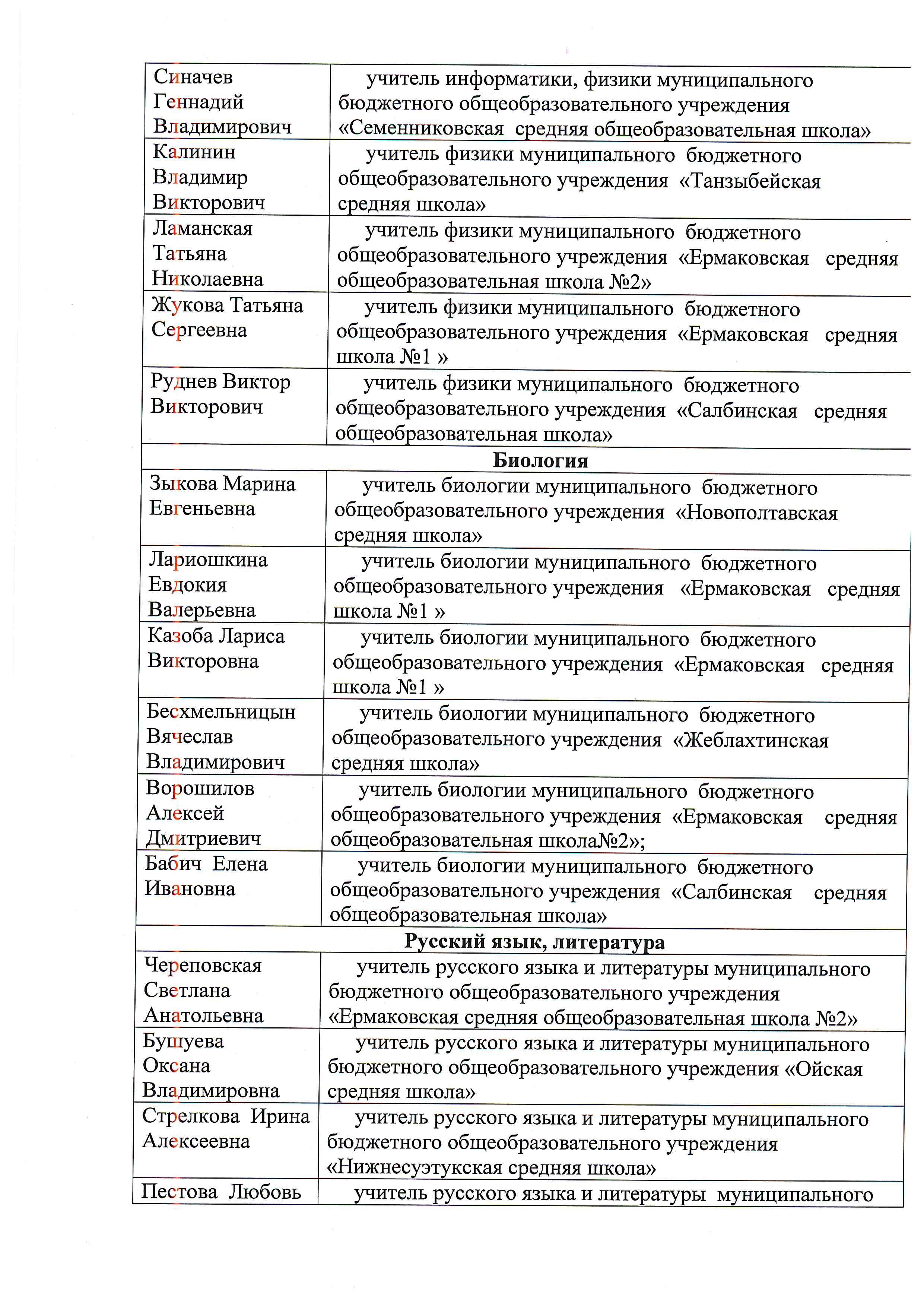 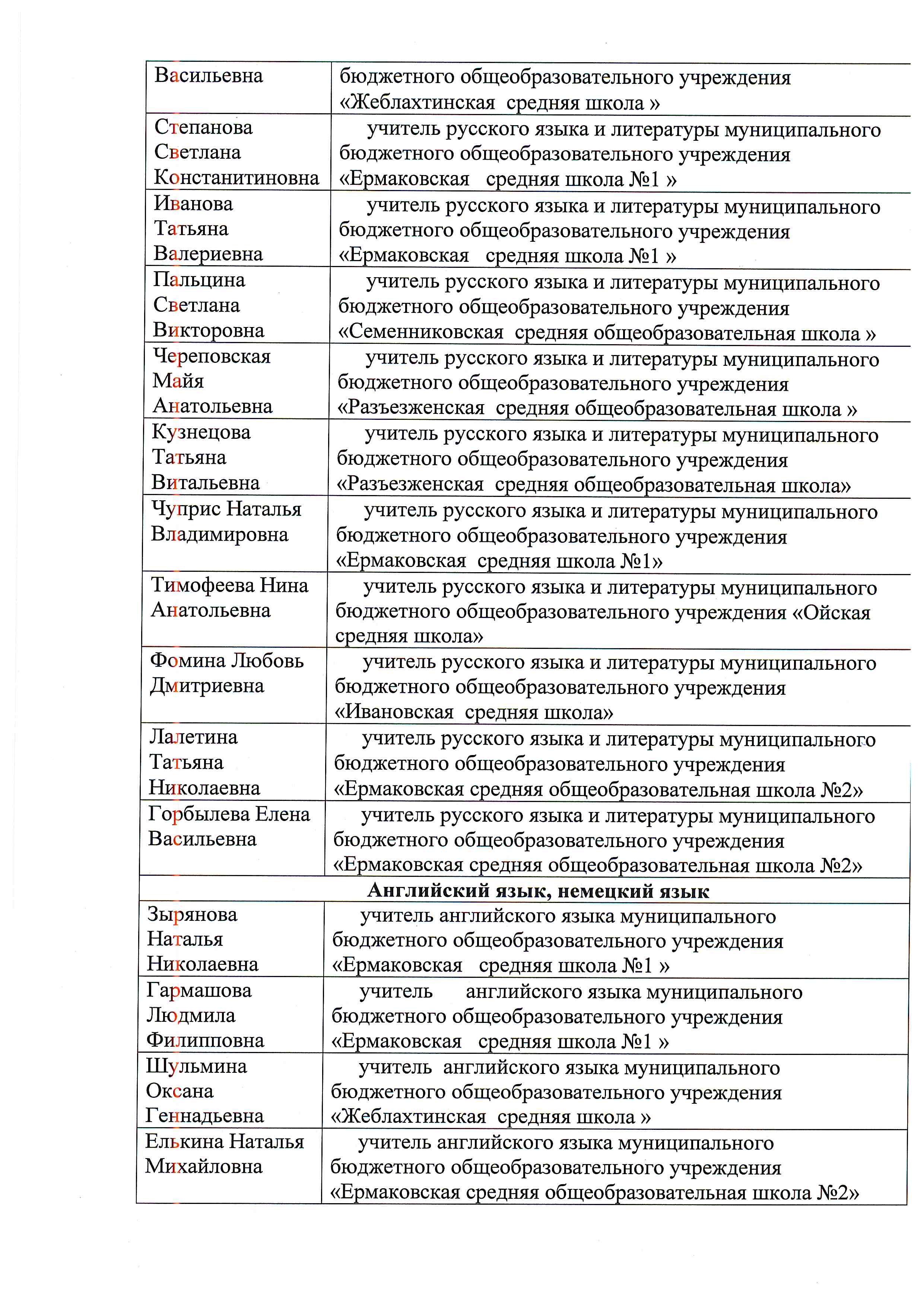 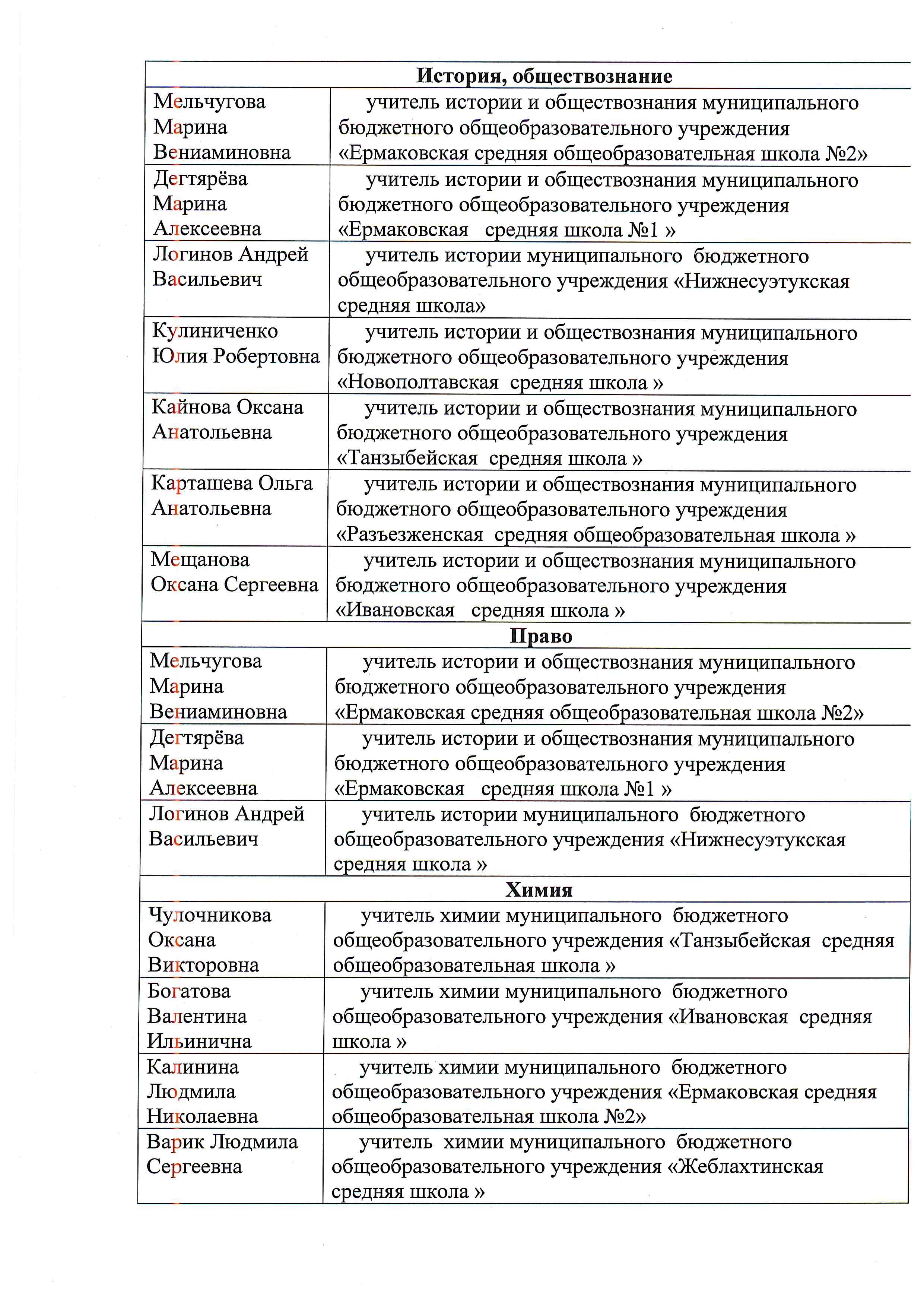 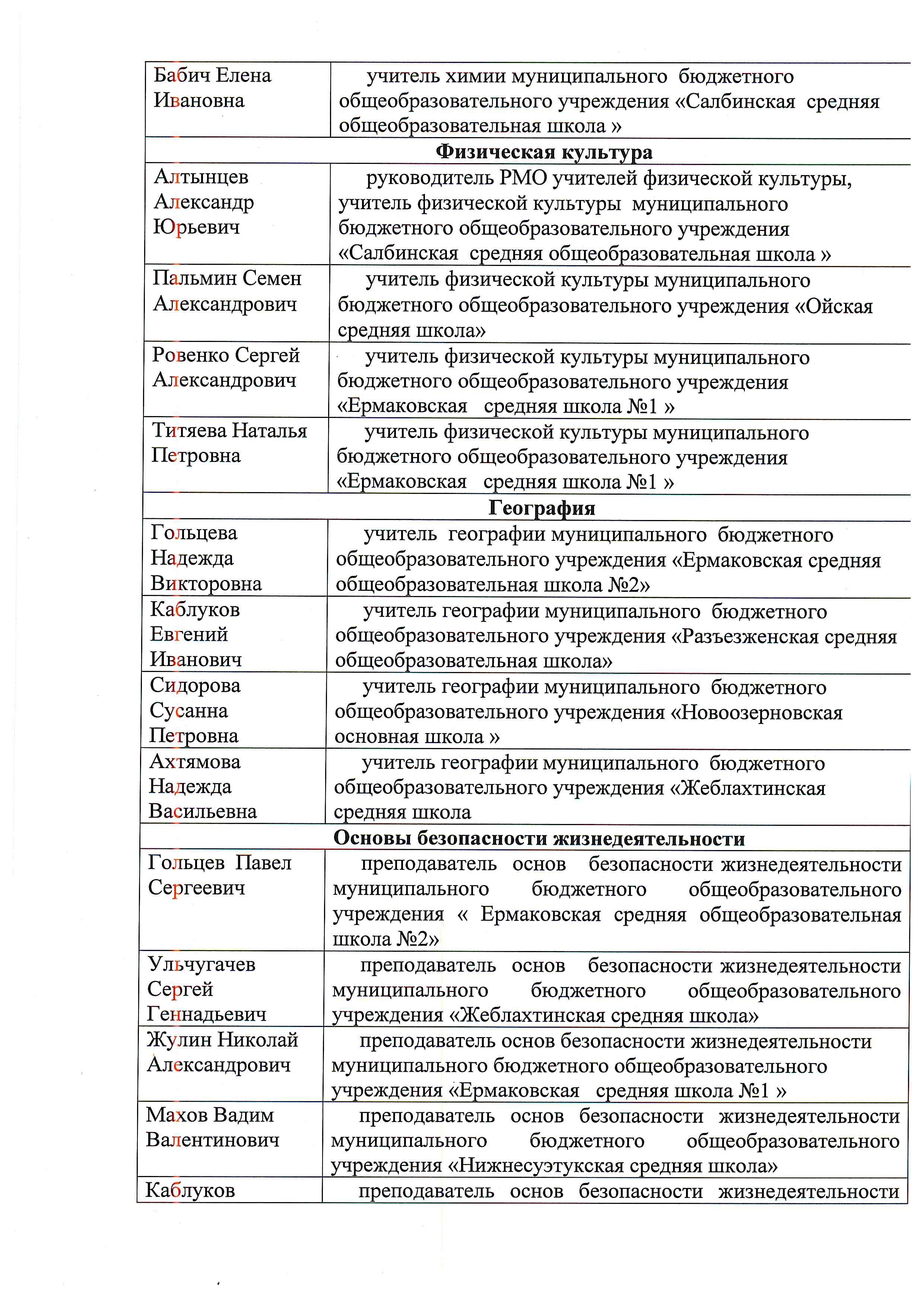 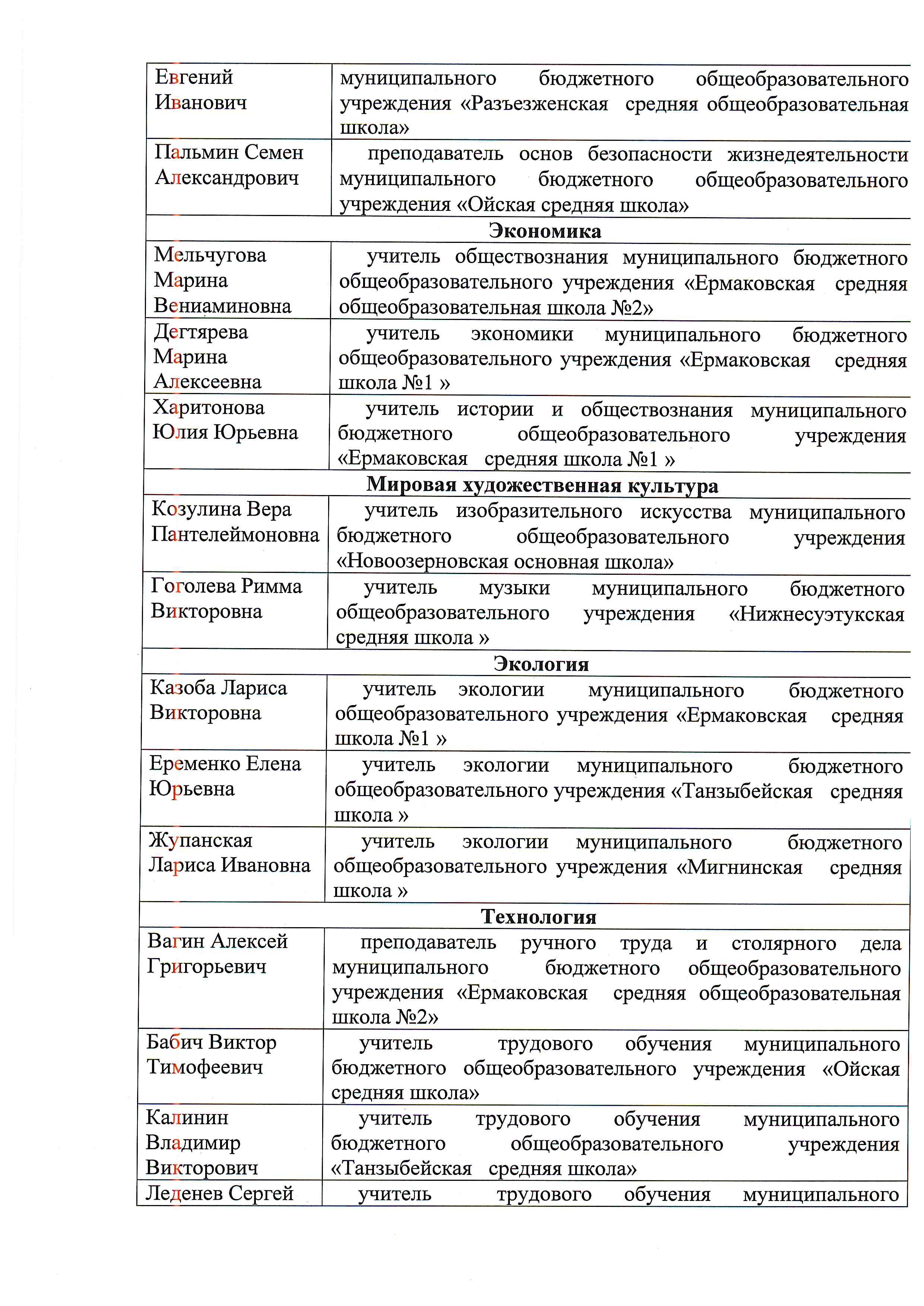 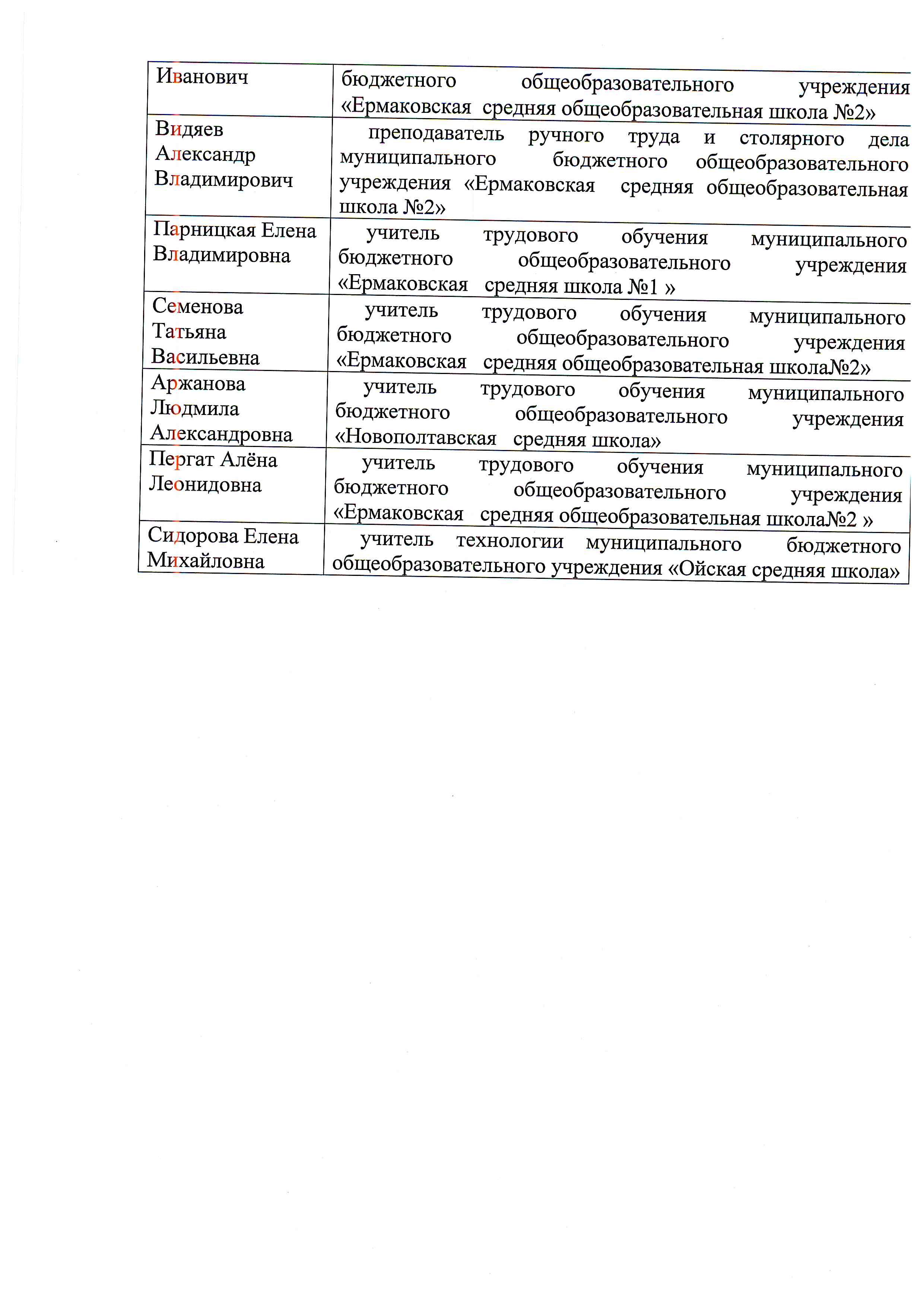 Информатика Информатика Синачев Геннадий Владимирович учитель информатики муниципального бюджетного общеобразовательного учреждения  «Семенниковская  средняя общеобразовательная школа» Попов Олег Геннадьевич учитель информатики муниципального бюджетного общеобразовательного учреждения  «Ермаковская средняя школа №2»Котельникова Галина Анатольевнаучитель информатики муниципального бюджетного общеобразовательного учреждения  «Салбинская средняя школа»